Governwell course group booking formStep 1: Please provide details of the main contact person for this booking:Step 2: Tell us who will be attending and which course they are going on:Step 3: Please provide the total amount payable and the Purchase Order number:Step 4: Please provide details of the person in your finance department the invoice should be sent:Step 5: Check the box to indicate you have read and accept the booking terms and conditions:        I have read and accept the booking terms and conditions outlined below: Cancellation policy:Delegate substitutions are possible, please make these in writing.To qualify for the group booking discount delegates must book as a group. Once a group booking is made the names of delegates attending in the group can be amended but the number of delegates attached to the group booking can not.Provision of a valid Purchase Order (PO) is mandatory to confirm your booking. This is required prior to attendance on the courseFull payment is due 30 days from the date of invoice.There may be a photographer at the event and photographs of delegates may be used on future marketing materials. If you do not want your photograph to be taken or used in this way please notify a member of staff on site. Programme details are correct at time of going to press. We reserve the right to make changes where necessary. I authorise this booking contract in accordance with NHS Providers terms and conditions as specified within the booking contract.(To be signed by a duly authorised representative of the organisation)Signed :   					 Name ( please print): _________________For and on behalf of __________________          Date : ______________________________(organisation name)For further details about the bespoke offer and to discuss your requirements please call Claire Mescia on: 020 7304 6927 or Nikki Coleman on: 020 7304 6932. Thank you for choosing to book a Governwell course .Step 6: Return completed forms via email to: governors@nhsproviders.orgGovernWell is delivered by: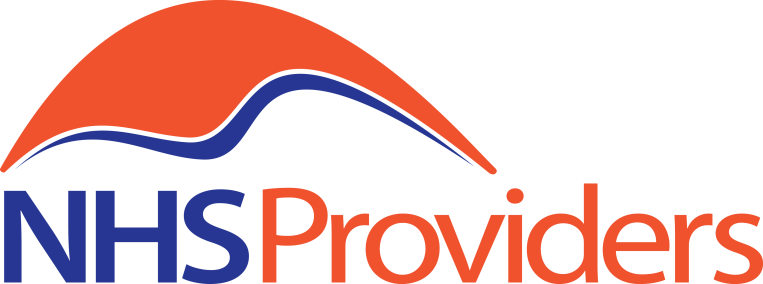 Main contact personMain contact personName: Organisation: Job title: Telephone No: E-mail address: How did you hear about us? Delegate 1Delegate 1Delegate 1Delegate 1Name: Email address: Type of governor:Dietary or other requirements: Course title: Course date: Course location: Course fee: Delegate 2Delegate 2Delegate 2Delegate 2Name: Email address: Type of governor:Dietary or other requirements: Course title: Course date: Course location: Course fee: Delegate 3Delegate 3Delegate 3Delegate 3Name: Email address: Type of governor:Dietary or other requirements: Course title: Course date: Course location: Course fee: Delegate 4Delegate 4Delegate 4Delegate 4Name: Email address: Type of governor:Dietary or other requirements: Course title: Course date: Course location: Course fee: Delegate 5Delegate 5Delegate 5Delegate 5Name: Email address: Type of governor:Dietary or other requirements: Course title: Course date: Course location: Course fee: Delegate 6Delegate 6Delegate 6Delegate 6Name: Email address: Type of governor:Dietary or other requirements: Course title: Course date: Course location: Course fee: Delegate 7Delegate 7Delegate 7Delegate 7Name: Email address: Type of governor:Dietary or other requirements: Course title: Course date: Course location: Course fee: Delegate 8Delegate 8Delegate 8Delegate 8Name: Email address: Type of governor:Dietary or other requirements: Course title: Course date: Course location: Course fee: Delegate 9Delegate 9Delegate 9Delegate 9Name: Email address: Type of governor:Dietary or other requirements: Course title: Course date: Course location: Course fee: Total course fees:Total course fees:Plus VAT at 20%:Total amount payable:PO Number:Finance department contactFinance department contactName:Organisation:Job title:Telephone No:E-mail address:Postal address: More than 14 days before the eventNo charge7-14 days before the event50% chargeLess than 7 days before the event100% charge